Муниципальное казенное общеобразовательное учреждение «Средняя школа №4 г. Котово»  Котовского муниципального района Волгоградской областиУРОК - ИГРА«Площади плоских фигур»Методическая разработка урока по геометрии в 9 классе(урок обобщения и систематизации знаний)                                               Разработала: Нестеренко Наталья Васильевна, учитель математики и информатики  МКОУ СШ№4 г.Котово                                                                              natalkanes@yandex.ru                                                              Котово, 2020г. ПЛАН-КОНСПЕКТ УРОКА 
«Площади плоских фигур»Этапы урока:Организационный моментРазминка.Игра1. Площадь на клетчатой бумаге.2. Вопрос-ответ.3. Задачи на построение.4. Задачи на вычисления.5. Задачи с жизненно - практическим содержаниемПодведение итоговДомашнее задание.Ход урока        Игра построена по принципу телевизионной викторины «Своя игра». В игре участвуют 3 команды, которые заранее перед началом урока разбиваются на группы по выбору фигуры. Игроки, которые выигрывают в разминке, сами выбирают тему и количество баллов. В зависимости от темы на обдумывание вопроса команде даётся определенное время (от 1 до 3 минут). В том случае, если участник игры не отвечает на вопрос, право ответа переходит к другой команде. Организационный момент. Учитель сообщает учащимся тему урока, цель и поясняет, что во время урока постепенно будет использоваться тот раздаточный материал, который находится у них на партах.Вступительное слово учителя:  ребята, данный урок мы проводим в форме игры. Что такое игра? Это модель взаимодействия людей в процессе достижения некоторых целей – экономических, производственных, политических. В ходе игры каждому участнику необходимо максимально мобилизовать все свои знания, опыт, воображение, чтобы найти правильную линию решения проблемы и вывести свою команду на лучший результат. Начнем с разминки, которая дает право выбора темы и кол-ва баллов. 2. Разминка. Повторение теоретического материала по теме «Площади фигур». Игрокам предлагается собрать соответствующие цепочки: фигура, ее модель и формула. Чья команда быстрее и правильнее соберет цепочки, получает право начать игру (выбрать тему и баллы). 3. Игра. Задания разбиты на темы и оцениваются по уровню сложности. Тема1. Площадь на клетчатой бумаге.3балла – 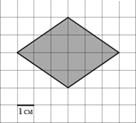 4балла- 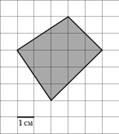 5 баллов- 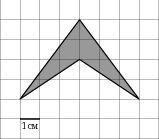 Тема2. Вопрос-ответ.3балла- Как изменится площадь квадрата, если его сторону увеличить в 5 раз?Увеличится в 5 раз Увеличится в 20 разУвеличится в 25 раз4 балла- ABCD – трапеция. Равные площади имеют треугольники …….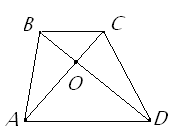 ABD и ACDНет равных  ABO и BOC АВО и АОD ABO и CODBCO и AOD 5баллов - Сравните площади заштрихованных - S1 и незаштрихованных  - S2 частей квадрата. Точки K, L – середины сторон.S1 > S2S1 < S2S1 = S2  Нельзя сравнитьТема3. Задачи на построение.3балла – Дан равнобедренный прямоугольный треугольник, катет которого равен 4см .  Построить ромб, площадь которого равна  32 см24 балла – Дан равнобедренный прямоугольный треугольник, катет которого равен 4см .  Построить квадрат, площадь которой равна  64 см25 баллов- Дан равнобедренный прямоугольный треугольник, катет которого равен 4см .  Построить тапецию, площадь которой равна  32 см2Тема4. Задачи на вычисления.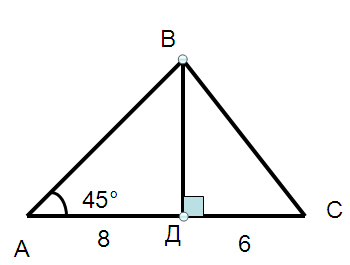 3балла – Вычислить площадь треугольника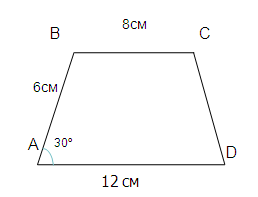 4балла –Дано:ABCD-трапеция                                            AD=12 см;  BC=8см                                                  AB=6 см      A=30°                Найти: S трапеции ABCD 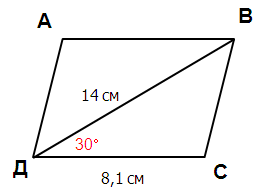 5баллов-Дано: АВСД – параллелограмм.                     ВД= 14 см, ДС = 8,1 см,                    ВДС = 30                     Найти:  S параллелограмма      Тема5. Задачи с жизненно - практическим содержанием.3балла – Стороны двух участков земли квадратной формы равны 100 и 150 м. Найдите сторону квадратного участка, равновеликого им.4балла –Компания выиграла тендер на озеленение соснами сквера, имеющего форму прямоугольной трапеции с основаниями 430 м и 770 м и меньшей боковой стороной 300 м. Сколько всего сосен потребуется, если для озеленения 5 м2 необходимо два дерева?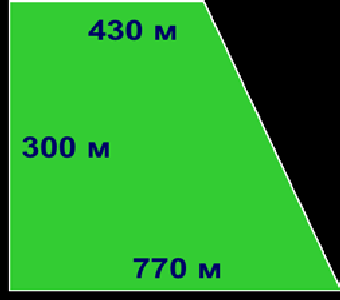 5баллов-Для оклейки стен ванной комнаты нужно приобрести керамическую плитку. Ширина двери равна 0,75м, высота 2 м. Определите сколько квадратных метров керамической плитки надо купить, если стены решено оклеить полностью от пола до им.Обязательное условие, что отвечающая команда объясняет  решение у доски. 4. Подведение итогов урока. Учитель еще раз обращает внимание, на теоретические факты, которые вспоминали на уроке, говорит о необходимости знать их. Отмечает наиболее успешную работу на уроке отдельных учащихся, при необходимости выставляет отметки. Команда, набравшая большее количество баллов получает оценку “5”, среднее кол-во баллов – “4”, меньшее – “3”.5. Домашнее задание:  п.131, № 55,59,60Список источников:1. «Геометрия. 7-9 классы» : учеб. для учащихся общеобразоват. учреждений / А. В. Погорелов. – М. : Просвещение, 2018.2. Сдам ГИА: Решу ОГЭ. Образовательный портал для подготовки к экзаменам Математика. https://oge.sdamgia.ru/3. Конспект урока по математике в 9 классе по теме "Площади фигур".  https://multiurok.ru/files/konspiekt-uroka-po-matiematikie-v-9-klassie-po-tie.htmlКласс9Тема Площади плоских фигур.Тип урокаурок обобщения и систематизации знанийЦелиУчебные:  o  Обобщить и систематизировать знания о площадях плоских фигур. o  Совершенствовать навыки решения задач на примере формул вычисления площадей многоугольников;  o  Показать практическую направленность данной темы;    Развивающие: o  Развитие социального опыта учащихся в процессе деловой игры;  o  Развитие практических навыков учащихся при выполнении бланка заказа;  o  Развитие умений групповой и дискуссионной работы.    Воспитательные:  o  Развитие коммуникативных компетенций;  o  формирование умения мыслить системно, продуктивно, пробуждая стремление к поиску новых идей, значит, к творчеству.  Учебные:  o  Обобщить и систематизировать знания о площадях плоских фигур. o  Совершенствовать навыки решения задач на примере формул вычисления площадей многоугольников;  o  Показать практическую направленность данной темы;    Развивающие: o  Развитие социального опыта учащихся в процессе деловой игры;  o  Развитие практических навыков учащихся при выполнении бланка заказа;  o  Развитие умений групповой и дискуссионной работы.    Воспитательные:  o  Развитие коммуникативных компетенций;  o  формирование умения мыслить системно, продуктивно, пробуждая стремление к поиску новых идей, значит, к творчеству.    Учебные:  o  Обобщить и систематизировать знания о площадях плоских фигур. o  Совершенствовать навыки решения задач на примере формул вычисления площадей многоугольников;  o  Показать практическую направленность данной темы;    Развивающие: o  Развитие социального опыта учащихся в процессе деловой игры;  o  Развитие практических навыков учащихся при выполнении бланка заказа;  o  Развитие умений групповой и дискуссионной работы.    Воспитательные:  o  Развитие коммуникативных компетенций;  o  формирование умения мыслить системно, продуктивно, пробуждая стремление к поиску новых идей, значит, к творчеству.  Учебные:  o  Обобщить и систематизировать знания о площадях плоских фигур. o  Совершенствовать навыки решения задач на примере формул вычисления площадей многоугольников;  o  Показать практическую направленность данной темы;    Развивающие: o  Развитие социального опыта учащихся в процессе деловой игры;  o  Развитие практических навыков учащихся при выполнении бланка заказа;  o  Развитие умений групповой и дискуссионной работы.    Воспитательные:  o  Развитие коммуникативных компетенций;  o  формирование умения мыслить системно, продуктивно, пробуждая стремление к поиску новых идей, значит, к творчеству.Учебные: Обобщить и систематизировать знания о площадях плоских фигур.Совершенствовать навыки решения задач на примере формул вычисления площадей многоугольников; Показать практическую направленность данной темы; Развивающие:Развитие социального опыта учащихся в процессе игры; Развитие практических навыков учащихся при решении практических задач; Развитие умений групповой и дискуссионной работы. Воспитательные: Развитие коммуникативных компетенций; Формирование умения мыслить системно, продуктивно, пробуждая стремление к поиску новых идей, значит, к творчеству. Задачизакрепить умения   применять формулы вычисления площадей плоских фигур при решении задач;  закрепить практические умения  при вычислении площади; развивать логическое мышление, математическую речь, вычислительные навыки;способствовать развитию коммуникативных компетенций.  Ресурсы:- А.В. Погорелов  Геометрия 7-9: учебник для общеобразовательных организаций, 2018 год;  - мультимедиапроектор, компьютер с программным обеспечением: OS Windows, программа презентаций Power Point- шаблоны фигур, вырезанные из бумагиФормы работыфронтальная, групповая,  индивидуальная.